LA CONSONANTE “Y”REYES Y YOLANDA COCINAN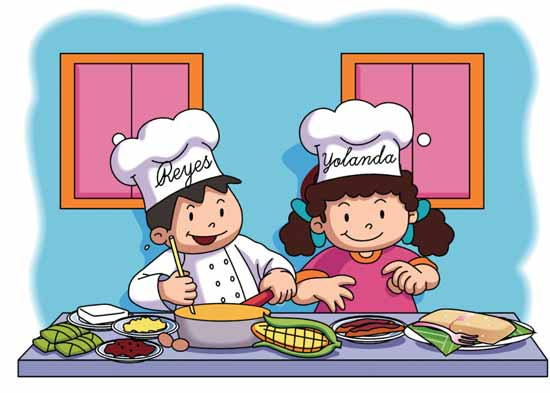 ACTIVIDADESResponde  oralmente.¿Qué cocinan Reyes y Yolanda?¿Sabes cocinar?¿Quién cocina en tu casa?¿Qué comidas tradicionales de tu región te gusta comer?A Reyes y Yolanda les gusta cocinar.Yolanda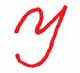 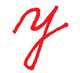 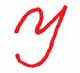 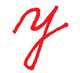 			Y-o-l-a-n-d-a	Yo - lan - daya  - ye - yi  - yo - yu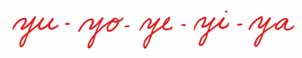 Lee las palabras.Lee las palabras escritas, búscalas en la sopa de letras y enciérralos.yateyuteyemayesoyodoCompleta estas palabras con   ya, ye, yi, yo, yu.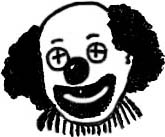 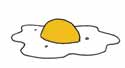 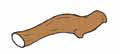 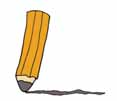 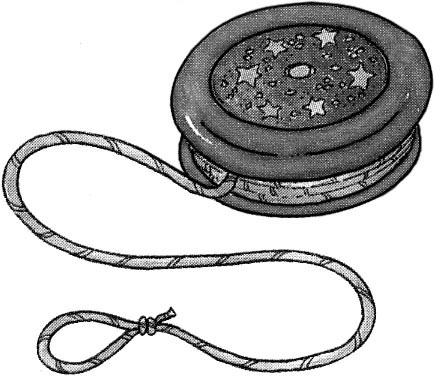 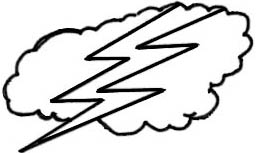 Lee,  pinta  y reproduce.ya teanaefechaymlayesoabauredlyuteao